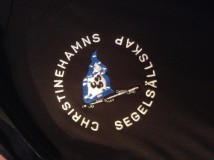 Så här ser loggan ut.Det finns endast ett begränsat antal storlekar att prova på.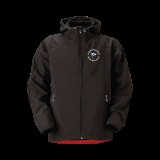 Soft Shell JackaSvartUnisex XS-XXL595:- /st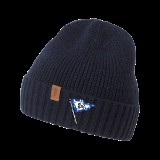 MössaBlåSvartOne size fits all195:-/st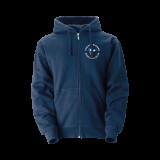 HuvtröjaBlåUnisex XS-XXL440:-/st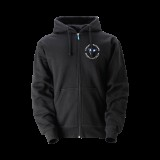 HuvtröjaSvartUnisex XS-XXL440:-/st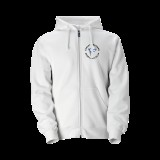 HuvtröjaVitUnisex XS-XXL440:-/st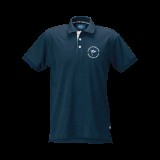 PikéttröjaBlåUnisex XS-3XL295:-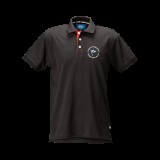 PikéttröjaSvartUnisex XS-3XL295:-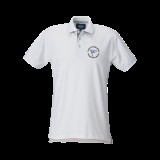 PikéttröjaVitUnisex XS-3XL295:-